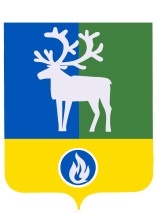 БЕЛОЯРСКИЙ РАЙОНХАНТЫ-МАНСИЙСКИЙ АВТОНОМНЫЙ ОКРУГ – ЮГРААДМИНИСТРАЦИЯ БЕЛОЯРСКОГО РАЙОНАПОСТАНОВЛЕНИЕот «    » апреля 2021 года                                                                                                 № О внесении изменений в приложение к постановлениюадминистрации Белоярского района от 31 октября 2018 года № 1048П о с т а н о в л я ю:1. Внести в приложение «Муниципальная программа Белоярского района «Развитие малого и среднего предпринимательства и туризма в Белоярском районе на 2019 – 2024 годы» (далее – Программа) к постановлению администрации Белоярского района от         31 октября 2018 года № 1048 «Об утверждении муниципальной программы Белоярского района «Развитие малого и среднего предпринимательства и туризма в Белоярском районе на 2019 – 2024 годы» следующие изменения:1) позицию паспорта Программы «Финансовое обеспечение муниципальной программы» изложить в следующей редакции:»;2) таблицу 5 «Перечень основных мероприятий муниципальной программы, объемы и источники их финансирования» Программы изложить в редакции согласно приложению 1 к настоящему постановлению;2. Опубликовать настоящее постановление в газете «Белоярские вести. Официальный выпуск».3. Настоящее постановление вступает в силу после его официального опубликования.4. Контроль за выполнением постановления возложить на заместителя главы Белоярского района Ващука В.А.Глава Белоярского района                                                                                      С.П.МаненковПриложение 1 к постановлению администрации Белоярского района от                       2021 года №     И З М Е Н Е Н И Я,вносимые в таблицу 5 муниципальной программы Белоярского района «Развитие малого и среднего предпринимательства и туризма в Белоярском районе на 2019 – 2024 годы»«Таблица 5Перечень основных мероприятий муниципальной программы, объемы и источники их финансирования».«Финансовое обеспечение муниципальной программыОбщий объем финансирования муниципальной программы на 2019-2024 годы составляет 67 566,3 тыс. рублей, в том числе:1) за счет средств бюджета Белоярского района – 42 365,4 тыс. рублей, в том числе:2019 год – 4 975,8 тыс. рублей;2020 год – 17 220,7 тыс. рублей;2021 год – 6 713,5 тыс. рублей;2022 год – 4 615,6 тыс. рублей;2023 год – 4 615,6 тыс. рублей;2024 год – 4 224,2 тыс. рублей;2) за счет средств бюджета Белоярского района, сформированного из средств бюджета Ханты-Мансийского автономного округа – Югры в форме субсидии (далее – бюджет автономного округа) в размере 25 200,9 тыс. рублей, в том числе:2019 год – 4 951,1 тыс. рублей;2020 год – 9 741,9 тыс. рублей;2021 год – 2 266,4 тыс. рублей;2022 год – 2 266,4 тыс. рублей;2023 год – 2 266,4  тыс. рублей;2024 год –  3 708,7  тыс. рублейНомер основного меро-            приятияНаименование основных мероприятий муниципальной программы (их связь с целевыми показателями муниципальной программы)Ответственный исполнитель, соисполнитель муниципальной программыИсточники финансированияОбъем бюджетных ассигнований на реализацию муниципальной программы (тыс. рублей)Объем бюджетных ассигнований на реализацию муниципальной программы (тыс. рублей)Объем бюджетных ассигнований на реализацию муниципальной программы (тыс. рублей)Объем бюджетных ассигнований на реализацию муниципальной программы (тыс. рублей)Объем бюджетных ассигнований на реализацию муниципальной программы (тыс. рублей)Объем бюджетных ассигнований на реализацию муниципальной программы (тыс. рублей)Объем бюджетных ассигнований на реализацию муниципальной программы (тыс. рублей)Номер основного меро-            приятияНаименование основных мероприятий муниципальной программы (их связь с целевыми показателями муниципальной программы)Ответственный исполнитель, соисполнитель муниципальной программыИсточники финансированияВсегов том числев том числев том числев том числев том числев том числеНомер основного меро-            приятияНаименование основных мероприятий муниципальной программы (их связь с целевыми показателями муниципальной программы)Ответственный исполнитель, соисполнитель муниципальной программыИсточники финансированияВсего2019 год2020 год2021 год2022 год2023 год2024 год1234567891011Подпрограмма  1 «Развитие малого и среднего предпринимательства в Белоярском районе»Подпрограмма  1 «Развитие малого и среднего предпринимательства в Белоярском районе»Подпрограмма  1 «Развитие малого и среднего предпринимательства в Белоярском районе»Подпрограмма  1 «Развитие малого и среднего предпринимательства в Белоярском районе»Подпрограмма  1 «Развитие малого и среднего предпринимательства в Белоярском районе»Подпрограмма  1 «Развитие малого и среднего предпринимательства в Белоярском районе»Подпрограмма  1 «Развитие малого и среднего предпринимательства в Белоярском районе»Подпрограмма  1 «Развитие малого и среднего предпринимательства в Белоярском районе»Подпрограмма  1 «Развитие малого и среднего предпринимательства в Белоярском районе»Подпрограмма  1 «Развитие малого и среднего предпринимательства в Белоярском районе»Подпрограмма  1 «Развитие малого и среднего предпринимательства в Белоярском районе»1.1.Содействие развитию малого и среднего предпринимательства в Белоярском районе (1-4, 6,10,11)УПСХиРПВсего:29 384,84 545,38 157,53 847,04 445,04 445,03 945,01.1.Содействие развитию малого и среднего предпринимательства в Белоярском районе (1-4, 6,10,11)УПСХиРПбюджет автономного округа3 452,60,03 452,60,00,00,00,01.1.Содействие развитию малого и среднего предпринимательства в Белоярском районе (1-4, 6,10,11)УПСХиРПбюджет Белоярского района25 932,24 545,34 704,93 847,04 445,04 445,03 945,01.1.1.Субсидии по содержанию авторечвокзалаУПСХиРПбюджет Белоярского района18 822,33 125,33 125,33 197,03 125,03 125,03 125,01.1.2.Предоставление субсидии субъектам малого и среднего предпринимательства, осуществляющим регулярные автомобильные перевозкиУПСХиРПбюджет Белоярского района2 600,0520,0520,00,0520,0520,0520,01.1.3.Создание условий для развития субъектов малого и среднего предпринимательства, осуществляющих деятельность в сфере внутреннего водного пассажирского транспортаУПСХиРПбюджет Белоярского района1 650,0300,0300,0150,0300,0300,0300,01.1.4.Предоставление субсидий субъектам малого и среднего предпринимательства, осуществляющим деятельность в сфере переработки рыбыУПСХиРПбюджет Белоярского района233,6233,60,00,00,00,00,01.1.5.Популяризация предпринимательства на территории Белоярского районаУПСХиРПбюджет Белоярского района366,4366,40,00,00,00,00,01.1.6.Предоставление неотложных мер поддержки субъектам малого и среднего предпринимательства, осуществляющим деятельность в отраслях, пострадавших от распространения новой коронавирусной инфекции (10)УПСХиРПВсего:3 712,50,03 712,50,00,00,00,01.1.6.Предоставление неотложных мер поддержки субъектам малого и среднего предпринимательства, осуществляющим деятельность в отраслях, пострадавших от распространения новой коронавирусной инфекции (10)УПСХиРПбюджет автономного округа3 452,60,03 452,60,00,00,00,01.1.6.Предоставление неотложных мер поддержки субъектам малого и среднего предпринимательства, осуществляющим деятельность в отраслях, пострадавших от распространения новой коронавирусной инфекции (10)УПСХиРПбюджет Белоярского района259,90,0259,90,00,00,00,01.1.7.Предоставление субсидии субъектам малого и среднего предпринимательства, осуществляющим торговлю продовольственными товарами  в торговых объектах труднодоступных и отдаленных населенных пунктов Белоярского районаУПСХиРПбюджет Белоярского района2 000,00,0500,0500,0500,0500,00,01.2.Региональный проект «Расширение доступа субъектов малого и среднего предпринимательства к финансовым ресурсам, в том числе к льготному финансированию» (1, 2, 3, 5)УПСХиРПВсего:20 844,74 806,64 739,22 437,02 437,02 437,03 987,91.2.Региональный проект «Расширение доступа субъектов малого и среднего предпринимательства к финансовым ресурсам, в том числе к льготному финансированию» (1, 2, 3, 5)УПСХиРПбюджет автономного округа19 337,44 422,14 407,42 266,42 266,42 266,4 3708,71.2.Региональный проект «Расширение доступа субъектов малого и среднего предпринимательства к финансовым ресурсам, в том числе к льготному финансированию» (1, 2, 3, 5)УПСХиРПбюджет Белоярского района1 507,3384,5331,8170,6170,6170,6279,21.2.1.Финансовая поддержка субъектов малого и среднего предпринимательства, осуществляющих социально - значимые виды деятельности на территории Белоярского района и деятельность в социальной сфере (1,2,3)УПСХиРПВсего:18 356,63 706,64 351,12 237,02 237,02 237,03 587,91.2.1.Финансовая поддержка субъектов малого и среднего предпринимательства, осуществляющих социально - значимые виды деятельности на территории Белоярского района и деятельность в социальной сфере (1,2,3)УПСХиРПбюджет автономного округа17 022,53 410,14 046,52 076,42 076,42 076,43 336,71.2.1.Финансовая поддержка субъектов малого и среднего предпринимательства, осуществляющих социально - значимые виды деятельности на территории Белоярского района и деятельность в социальной сфере (1,2,3)УПСХиРПбюджет Белоярского района1 334,1296,5304,6160,6160,6160,6251,21.2.2.Финансовая поддержка начинающих предпринимателей (1, 2, 3, 5)УПСХиРПВсего:700,0700,00,00,00,00,00,01.2.2.Финансовая поддержка начинающих предпринимателей (1, 2, 3, 5)УПСХиРПбюджет автономного округа644,0644,00,00,00,00,00,01.2.2.Финансовая поддержка начинающих предпринимателей (1, 2, 3, 5)УПСХиРПбюджет Белоярского района56,056,00,00,00,00,00,01.2.3.Финансовая поддержка субъектов малого и среднего предпринимательства, зарегистрированных и осуществляющих деятельность в районах Крайнего Севера и приравненных к ним местностях с ограниченными сроками завоза грузов (продукции), на территории Белоярского района (1,2,3)УПСХиРПВсего:1 600,0400,0200,0200,0200,0200,0400,01.2.3.Финансовая поддержка субъектов малого и среднего предпринимательства, зарегистрированных и осуществляющих деятельность в районах Крайнего Севера и приравненных к ним местностях с ограниченными сроками завоза грузов (продукции), на территории Белоярского района (1,2,3)УПСХиРПбюджет автономного округа1 496,0368,0186,0190,0190,0190,0372,01.2.3.Финансовая поддержка субъектов малого и среднего предпринимательства, зарегистрированных и осуществляющих деятельность в районах Крайнего Севера и приравненных к ним местностях с ограниченными сроками завоза грузов (продукции), на территории Белоярского района (1,2,3)УПСХиРПбюджет Белоярского района104,032,014,010,010,010,028,01.2.4.Финансовая поддержка субъектов малого и среднего предпринимательства, в наибольшей степени пострадавших в результате распространения  новой коронавирусной инфекции (1,2,3)УПСХиРПВсего:188,10,0 188,10,00,00,00,01.2.4.Финансовая поддержка субъектов малого и среднего предпринимательства, в наибольшей степени пострадавших в результате распространения  новой коронавирусной инфекции (1,2,3)УПСХиРПбюджет автономного округа174,90,0174,90,00,00,00,01.2.4.Финансовая поддержка субъектов малого и среднего предпринимательства, в наибольшей степени пострадавших в результате распространения  новой коронавирусной инфекции (1,2,3)УПСХиРПбюджет Белоярского района13,20,013,20,00,00,00,01.3.Региональный  проект «Популяризация предпринимательства» (2, 4, 6)УПСХиРПВсего:775,0575,0200,00,00,00,00,01.3.Региональный  проект «Популяризация предпринимательства» (2, 4, 6)УПСХиРПбюджет автономного округа715,0529,0186,00,00,00,00,01.3.Региональный  проект «Популяризация предпринимательства» (2, 4, 6)УПСХиРПбюджет Белоярского района60,046,014,00,00,00,00,01.3.1.Создание условий для развития субъектов малого и среднего предпринимательства (2, 4, 6)УПСХиРПВсего:675,0475,0200,00,00,00,00,01.3.1.Создание условий для развития субъектов малого и среднего предпринимательства (2, 4, 6)УПСХиРПбюджет автономного округа623,0437,0186,00,00,00,00,01.3.1.Создание условий для развития субъектов малого и среднего предпринимательства (2, 4, 6)УПСХиРПбюджет Белоярского района52,038,014,00,00,00,00,01.3.2.Развитие инновационного и молодежного предпринимательства (2, 6)УПСХиРПВсего:100,0100,00,00,00,00,00,01.3.2.Развитие инновационного и молодежного предпринимательства (2, 6)УПСХиРПбюджет автономного округа92,092,00,00,00,00,00,01.3.2.Развитие инновационного и молодежного предпринимательства (2, 6)УПСХиРПбюджет Белоярского район8,08,00,00,00,00,00,0Итого по подпрограмме 1Итого по подпрограмме 1Итого по подпрограмме 1Всего51 004,59 926,913 096,76 284,06 882,06 882,07 932,9Итого по подпрограмме 1Итого по подпрограмме 1Итого по подпрограмме 1бюджет автономного округа23 505,04 951,18 046,02 266,42 266,42 266,43 708,7Итого по подпрограмме 1Итого по подпрограмме 1Итого по подпрограмме 1бюджет Белоярского района27 499,54 975,85 050,74 017,64 615,64 615,64224,2Подпрограмма 2 «Развитие туризма в Белоярском районе»Подпрограмма 2 «Развитие туризма в Белоярском районе»Подпрограмма 2 «Развитие туризма в Белоярском районе»Подпрограмма 2 «Развитие туризма в Белоярском районе»Подпрограмма 2 «Развитие туризма в Белоярском районе»Подпрограмма 2 «Развитие туризма в Белоярском районе»Подпрограмма 2 «Развитие туризма в Белоярском районе»Подпрограмма 2 «Развитие туризма в Белоярском районе»Подпрограмма 2 «Развитие туризма в Белоярском районе»Подпрограмма 2 «Развитие туризма в Белоярском районе»Подпрограмма 2 «Развитие туризма в Белоярском районе»2.1.Создание условий для организации и осуществления эффективной туристской деятельности на территории Белоярского района (7,8)УПСХиРПВсего:14 865,90,013 865,91 000,00,000,000,00бюджет автономного округа1 695,90,001 695,90,00,000,000,00бюджет Белоярского района13 170,00,0012 170,01 000,00,000,000,002.1.1.Предоставление субсидий юридическим лицам (за исключением государственных (муниципальных) учреждений), индивидуальным предпринимателям, а также физическим лицам, в целях возмещения затрат в связи с оказанием услуг в сфере туризма на территории Белоярского района (7)УПСХиРПбюджет Белоярского района4 000,00,03 000,01 000,00,00,00,02.1.2.Предоставление субсидий юридическим лицам (за исключением государственных (муниципальных) учреждений), индивидуальным предпринимателям, а также физическим лицам, оказывающим гостиничные услуги на территории Белоярского района,  в целях финансового обеспечения затрат в связи с введением ограничительных мер, направленных на профилактику и устранение последствий распространения новой коронавирусной инфекции, а также в связи с дополнительными мерами по предотвращению завоза и распространения новой коронавирусной инфекции, вызванной COVID-19 в Ханты-Мансийском автономном округе –Югре (8)УПСХиРПВсего:10 865,90,010 865,91 695,90,00,00,02.1.2.Предоставление субсидий юридическим лицам (за исключением государственных (муниципальных) учреждений), индивидуальным предпринимателям, а также физическим лицам, оказывающим гостиничные услуги на территории Белоярского района,  в целях финансового обеспечения затрат в связи с введением ограничительных мер, направленных на профилактику и устранение последствий распространения новой коронавирусной инфекции, а также в связи с дополнительными мерами по предотвращению завоза и распространения новой коронавирусной инфекции, вызванной COVID-19 в Ханты-Мансийском автономном округе –Югре (8)УПСХиРПбюджет автономного округа1 695,90,01 695,90,00,00,00,02.1.2.Предоставление субсидий юридическим лицам (за исключением государственных (муниципальных) учреждений), индивидуальным предпринимателям, а также физическим лицам, оказывающим гостиничные услуги на территории Белоярского района,  в целях финансового обеспечения затрат в связи с введением ограничительных мер, направленных на профилактику и устранение последствий распространения новой коронавирусной инфекции, а также в связи с дополнительными мерами по предотвращению завоза и распространения новой коронавирусной инфекции, вызванной COVID-19 в Ханты-Мансийском автономном округе –Югре (8)УПСХиРПбюджет Белоярского района9 170,00,09 170,01 695,90,00,00,0Итого по подпрограмме 2Итого по подпрограмме 2Итого по подпрограмме 2Всего14 865,90,013 865,92 695,90,00,00,0Итого по подпрограмме 2Итого по подпрограмме 2Итого по подпрограмме 2бюджет автономного округа1 695,90,01 695,90,00,00,00,0Итого по подпрограмме 2Итого по подпрограмме 2Итого по подпрограмме 2бюджет Белоярского района13 170,00,012 170,02 695,90,00,00,0Итого по муниципальной программеИтого по муниципальной программеИтого по муниципальной программеВсего65 870,49 926,926 962,68 980,36 882,06 882,07 932,9Итого по муниципальной программеИтого по муниципальной программеИтого по муниципальной программебюджет автономного округа25 200,94 951,19741,92 266,42 266,42 266,43 708,7Итого по муниципальной программеИтого по муниципальной программеИтого по муниципальной программебюджет Белоярского района40 669,54 975,817 220,76 713,54 615,64 615,64 224,2